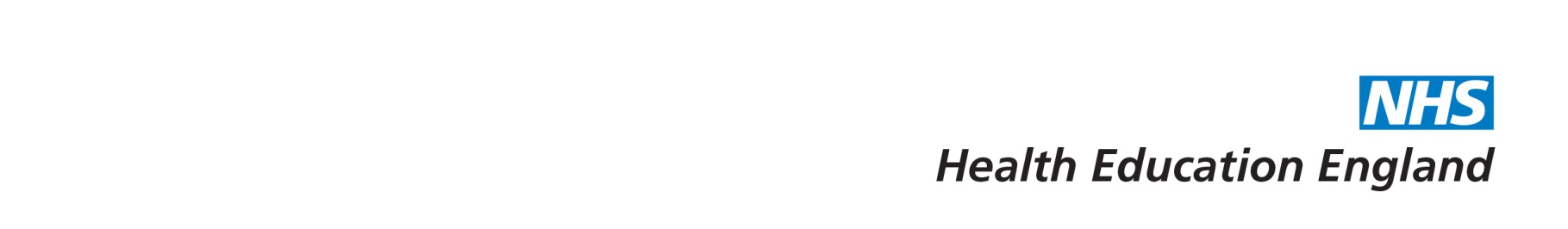 North West OfficeGP Specialty Training School GP TRAINER FIRST REVIEW(Please complete and email back in word format )Trainer Name:Practice:Programme:Date:For HEE Use OnlyAppraiser:Date of Review:Note: Once completed the Trainer Reaccreditation paperwork could be used towards your NHS appraisal and revalidation GMC Framework areas for trainer quality assuranceEnsuring safe and effective patient care through trainingEstablishing and maintaining an environment for learningTeaching and facilitating learningEnhancing learning through assessmentSupporting and monitoring educational progressGuiding personal and professional developmentContinuing professional development as an educatorRecommendations(For GP School use only)Mandatory Trainer DeclarationsI declare that I have satisfactorily completed Equality and Diversity Training/update. Please attach a copy or screenshot of your Equality and Diversity certificate. Date of Training:I confirm that I am not under any on-going investigations or restrictions to practice from the GMC or any other Regulatory or Contracting body and that I will inform the Deputy Dean at HEE immediately of any such investigations/restrictions	I can confirm that I am progressing satisfactorily through my appraisal/revalidation cycle (If you have answered NO to any of the above, contact your Associate Dean before the review)I can confirm that the following evidence is included with the submission: Learner Feedback Questionnaire			Yes/NoLearning Environment Review			Yes/NoRecording of Educational Encounter		Yes/NoSigned:	_______________________________________Date:		_______________________Trainer DetailsName							GMC NoDate of Birth						SexMobile No:E-mail Address:Which Trainers Group do you attend?Number of Trainers Group meetings attended:  Are there any other Educational roles you undertake (PCME, course tutor, Undergrad tutor etc.)Practice DetailsPractice Name (for database):							Practice ID Number (eg Pxxxxx):Surgery Phone number:Surgery AddressPractice Manager or Education Manager:Telephone:E-mail address:Details of Educators in the practice:Details of learners you supervised since approval / last review:Indicate the training tracks the practice is offering:Courses/conferences and learning events attended since last review relevant to teaching:Critically reflect on the learning events related to training that you have attended since the last review. Reflect on the impact this learning has had and any outcomes seenReflect how you have met your PDP since last review and any other recommendations:Critically appraise your teaching and supervision since the last review:Consider any changes you have made to the teaching and supervision based on the above reflection:Write a critical appraisal on a video of a CBD (You may attach a copy of the encounter records (CBD) not more than 30 minutes in length. It should include the subsequent feedback and any teaching/)Objectives of the CBD:Please fill in the following sheets on the educational content of your session. Use additional sheets if necessary.Critically reflect on how you assess the level of competence in audit.  Please base this on an example with a learner in your practice.Summarise any feedback from learners and discuss how this will lead to any changes in training at your practice:Reflect briefly on how you have calibrated your assessments (COT, CBD, towards WPBA and your use of e-portfolioUsing examples of any minor or significant events related to teaching that have occurred with your learners, reflect on how you managed this as a trainer and a practice:PERSONAL DEVELOPMENT PLAN	 (Please Complete before submission)Key Strengths:Key Development Needs:Recommendations:           Name of Appraiser:Date:Educator Status(GP, Nurse, Manager, ST4/5)Name of SupervisorStatus (Undergraduate, FY2 or GP Trainer)Learner Status(FY2, GPST1, GPST2, GPST3, GPST4/5)In what capacity(Clinical supervisor (CS), Educational supervisor (ES) or both)Name of LearnerProgress  Satisfactory/ Referred to PanelLEVELNUMBER OF PLACES AVAILABLEUndergraduateFY2GPST1GPST2GPST3Name  (of Course, Conference, Master-class, Workshop etc)DatesWhat went well? (please annotate with real time)What would you have done differently?Personal development outcomes as a result?TimeObjectivesPriorityAction RequiredComments / EvidenceDate Completed